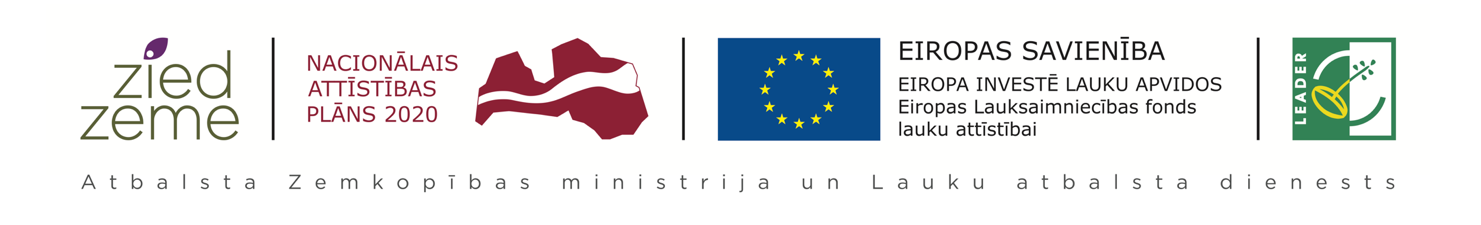 Atbalsta pretendenta pašnovērtējumspar projekta atbilstību vietējās attīstības stratēģijā rīcībai Nr. 1.2. Atbalsts lauksaimniecības produktu pārstrādei, tai skaitā pašu saražotās produkcijas iepakošanai, tās realizēšanai tirgū un kvalitatīvu darba apstākļu radīšanai.Norādīt katram kritērijam atbilstošo punktu skaitu un pamatot punktu skaita atbilstību.Projektu vērtēšanas kritēriji:* Kritērijos (Nr. 5, 6, 12, 14) minēto nosacījumu  izpilde jānodrošina projekta īstenošanas un uzraudzības laikā. Nosacījumu neizpildes gadījumā var tikt piemērota finanšu korekcija atbilstoši Ministru kabineta noteikumu Nr.598 6.pielikumam. Nrp.k.Kritēriju grupaKritērijsPunktu skaits kritērijāProjekta iesnieguma attiecīgā sadaļaPunktu skaits(Aizpilda pretendents)Pamatot punktu skaita atbilstību(Aizpilda pretendents)Projekta atbilstība SVVA stratēģijaiProjekta atbilstība SVVA stratēģijaiProjekta atbilstība SVVA stratēģijaiProjekta atbilstība SVVA stratēģijaiProjekta atbilstība SVVA stratēģijaiProjekta atbilstība SVVA stratēģijaiProjekta atbilstība SVVA stratēģijaiProjekts atbilst SVVA stratēģijas mērķim un ir saskaņā ar rīcības plānā noteikto rīcību un VRG darbības teritorijuAtbilst/Neatbilst(Projekti, kas neatbilst, tālāk netiek vērtēti un saņem 0 punktus)-Projekta iesniegums kopumāVispārējie kritērijiVispārējie kritērijiVispārējie kritērijiVispārējie kritērijiVispārējie kritērijiVispārējie kritērijiVispārējie kritērijiSaimnieciskās darbības ilgums projekta īstenošanas nozarē vai blakusnozarēNav dibināts/reģistrēts līdz 12 mēneši15A.1.Saimnieciskās darbības ilgums projekta īstenošanas nozarē vai blakusnozarē13 līdz 36 mēneši10A.1.Saimnieciskās darbības ilgums projekta īstenošanas nozarē vai blakusnozarē37 mēneši un vairāk5A.1.Saņemtais publiskā finansējuma apmērs SVVA stratēģijas 2015-2020 ietvarosLīdz 20 000 eiro20A.3., A.3.1., Projektu reģistrsSaņemtais publiskā finansējuma apmērs SVVA stratēģijas 2015-2020 ietvaros20 001-50 000 eiro10A.3., A.3.1., Projektu reģistrsSaņemtais publiskā finansējuma apmērs SVVA stratēģijas 2015-2020 ietvaros50 001 eiro un vairāk 5A.3., A.3.1., Projektu reģistrsProjekta idejas novitāte (jauninājums) VRG darbības teritorijāProjekta iesniegumā pamatots, kāpēc projekta ideja ir oriģināla20B.7., B.7.1.Projekta idejas novitāte (jauninājums) VRG darbības teritorijāProjekta iesniegumā daļēji pamatots, kāpēc projekta ideja ir oriģināla10B.7., B.7.1.Projekta idejas novitāte (jauninājums) VRG darbības teritorijāProjekta ideja nav oriģināla0B.7., B.7.1.Atbalsta pretendents, kā saimnieciskās darbības rādītāju noteicis jaunu darba vietu (kalendāra gadā atbilst normālam darba laikam) radīšanu nozarē, kurā īsteno projektu, saglabājot esošās darba vietas.Atbilstošas darbaspēka izmaksas norādītas arī C sadaļā.Rada vismaz 3 jaunas darba vietas15B.2.7., B.5., B.5.1., B.8., B.10., C.1., C.2.Atbalsta pretendents, kā saimnieciskās darbības rādītāju noteicis jaunu darba vietu (kalendāra gadā atbilst normālam darba laikam) radīšanu nozarē, kurā īsteno projektu, saglabājot esošās darba vietas.Atbilstošas darbaspēka izmaksas norādītas arī C sadaļā.Rada vismaz 2 jaunas darba vietas10B.2.7., B.5., B.5.1., B.8., B.10., C.1., C.2.Atbalsta pretendents, kā saimnieciskās darbības rādītāju noteicis jaunu darba vietu (kalendāra gadā atbilst normālam darba laikam) radīšanu nozarē, kurā īsteno projektu, saglabājot esošās darba vietas.Atbilstošas darbaspēka izmaksas norādītas arī C sadaļā.Rada vismaz 1 jaunu darba vietu5B.2.7., B.5., B.5.1., B.8., B.10., C.1., C.2.Atbalsta pretendents, kā saimnieciskās darbības rādītāju noteicis jaunu darba vietu (kalendāra gadā atbilst normālam darba laikam) radīšanu nozarē, kurā īsteno projektu, saglabājot esošās darba vietas.Atbilstošas darbaspēka izmaksas norādītas arī C sadaļā.Papildus 5 punkti, ja darba vieta tiek radīta sociāli mazaizsargātām personām (Sociāli mazaizsargāta persona - personas ar invaliditāti, personas virs darbaspējas vecuma, pirmspensijas vecuma personas, 15–25 gadus veci jaunieši, daudzbērnu ģimenes, personas, kuras atbrīvotas no brīvības atņemšanas iestādēm, ilgstošie bezdarbnieki un citas personas saskaņā ar 11.01.2005. MK.not Nr.32 “Noteikumi par sociāli mazaizsargāto personu grupām”)5B.2.7., B.5., B.5.1., B.8., B.10., C.1., C.2.Ģimenes uzņēmuma attīstībaPamatots, kā ar projektu saistītajā nozarē saimnieciskajā darbībā iesaistīti/nodarbināti vai plānots iesaistīt/nodarbināt radiniekus (tēvs, māte, vecāmāte, vecaistēvs, bērns, mazbērns, adoptētais, adoptētājs, brālis, māsa, pusmāsa, pusbrālis, laulātais)5B.2.7., B.5., B.5.1., B.8., B.10., C.1., C.2.Projekta pamatojums (tirgus izpēte)10 punkti par katru izpildīto apakš kritēriju:Izpētīts un aprakstīts tirgus/nozare, kas pamato projekta nepieciešamību un dzīvotspēju;Izpētīts un aprakstīts konkurents, kas pamato projekta nepieciešamību un dzīvotspēju;Izpētīts un aprakstīts klienta/pircēja profils, vajadzības un pieprasījums, kas pamato projekta nepieciešamību un dzīvotspēju;30B.2.1., B.2.2., B.2.3., B.2.4., B.2.7., C.1., C.2.Atbalsta pretendentam ir nepieciešamā finanšu un vadības kapacitāte, lai sasniegtu projekta mērķi un rezultātus10 punkti par katru izpildīto apakš kritēriju:Projekta iesniegumam pievienota bankas konta atlikuma izdruka vai cits dokuments, kas pierāda spēju finansēt projektu, kā arī projekta iesniegumā aprakstīta projekta finansēšana;Projekta iesniegumam pievienota izglītības dokumenta kopija, un/vai projekta iesniegumā detalizēti aprakstīta atbalsta pretendenta vai piesaistītā personāla pieredze/zināšanas/izglītība, kas saistīta ar projekta īstenošanas nozari un, kas pierāda vadības kapacitāti, lai sasniegtu projekta mērķi un rezultātus;20B.2.1, B.2.2., B.2.5., B.2.7., DProjekta attiecināmās summas lielums projektu iesniegšanas kārtā (ja kārtā iesniegti vairāki projekti, tos summē)Līdz 20 000 eiro20B.8., B.9., B.10., Projektu reģistrsProjekta attiecināmās summas lielums projektu iesniegšanas kārtā (ja kārtā iesniegti vairāki projekti, tos summē)20 001-50 000 eiro10B.8., B.9., B.10., Projektu reģistrsProjekta attiecināmās summas lielums projektu iesniegšanas kārtā (ja kārtā iesniegti vairāki projekti, tos summē)50 001 eiro un vairāk 5B.8., B.9., B.10., Projektu reģistrsProjekta līdzfinansējuma summas lielums41% un vairāk20B.8., B.9., B.10.Projekta līdzfinansējuma summas lielums36-40%10B.8., B.9., B.10.Projekta līdzfinansējuma summas lielums30-35%5B.8., B.9., B.10.Projekta budžets un izmaksas ir pamatotas un orientētas uz mērķa sasniegšanu Projekta budžets ir detalizēti atspoguļots, plānotās izmaksas ir pamatotas un orientētas uz mērķa sasniegšanu;20B.1., B.2.1., B.2.5, B.8., B.9., B.10., C1, C2., EProjekta budžets un izmaksas ir pamatotas un orientētas uz mērķa sasniegšanu Projekta budžets atspoguļots nepilnīgi un/vai plānotās izmaksas ir daļēji pamatotas un orientētas uz plānotā mērķa sasniegšanu10B.1., B.2.1., B.2.5, B.8., B.9., B.10., C1, C2., EProjekta budžets un izmaksas ir pamatotas un orientētas uz mērķa sasniegšanu Plānotās izmaksas nav pamatotas un/vai orientētas uz plānotā mērķa sasniegšanu0B.1., B.2.1., B.2.5, B.8., B.9., B.10., C1, C2., EProjekta publicitātes un informācijas izplatīšanas pasākumi, saskaņā ar publicitātes vadlīnijām (īstenošanas un uzraudzības 1. gada laikā)5 punkti par katru izpildīto apakš kritēriju:Plānots publisks projekta īstenošanas noslēguma/atklāšanas pasākums;Plānota publicitāte drukātā medijā;Plānota publicitāte interneta vidē;15B.2.7.Projekta iesniegumam pievienoti visi nepieciešamie pavaddokumentiKopā ar projekta iesniegumu iesniegti visi nepieciešamie pavaddokumenti, tostarp vismaz būvniecības ieceres skice un izmaksu kontroltāme/provizoriskā tāme, kas pamato izmaksu atbilstību tirgus cenām, ja projekta izmaksās paredzēta būvniecība, teritorijas labiekārtošana, pārbūve vai būves atjaunošana;10D, EProjekta iesniegumam pievienoti visi nepieciešamie pavaddokumentiKopā ar projekta iesniegumu nav iesniegti visi nepieciešamie pavaddokumenti;0D, ESpecifiskie kritērijiSpecifiskie kritērijiSpecifiskie kritērijiSpecifiskie kritērijiSpecifiskie kritērijiSpecifiskie kritērijiSpecifiskie kritēriji14.Atbalsta pretendents ir nacionālās pārtikas kvalitātes shēmas, bioloģiskās lauksaimniecības shēmas, aizsargātu ģeogrāfiskās izcelsmes norāžu, aizsargātu cilmes vietas nosaukumu shēmas vai garantētu tradicionālo īpatnību shēmas operators vai projekta uzraudzības periodā plāno par tādu kļūt *Atbalsta pretendents ir nacionālās pārtikas kvalitātes shēmas, bioloģiskās lauksaimniecības shēmas, aizsargātu ģeogrāfiskās izcelsmes norāžu, aizsargātu cilmes vietas nosaukumu shēmas vai garantētu tradicionālo īpatnību shēmas operators;20B.1., B.2.2., B.2.7., B.5.1., B.6.1.14.Atbalsta pretendents ir nacionālās pārtikas kvalitātes shēmas, bioloģiskās lauksaimniecības shēmas, aizsargātu ģeogrāfiskās izcelsmes norāžu, aizsargātu cilmes vietas nosaukumu shēmas vai garantētu tradicionālo īpatnību shēmas operators vai projekta uzraudzības periodā plāno par tādu kļūt *Projekta uzraudzības periodā plāno kļūt par kādas pārtikas kvalitātes shēmas operatoru;10B.1., B.2.2., B.2.7., B.5.1., B.6.1.15.Produkcijas realizēšana mazumtirdzniecībā un produktu atpazīstamības tēla veidošana5 punkti par katru izpildīto apakš kritēriju:Projekta iesniegumā detalizēti paskaidrots, kā plānots iepakot, marķēt un realizēt produkciju mazumtirdzniecībā;Projekta budžetā paredzēts finansējums ar sabiedriskām attiecībām saistītām izmaksām, kas nepieciešamas atbalsta pretendenta produktu atpazīstamības tēla veidošanai; 10B.2.2., B.2.3., B.2.7. B.5.1., B.8., B.9., B.10., C1Maksimālais punktu skaits: 245Minimāli iegūstamais punktu skaits: 120Maksimālais punktu skaits: 245Minimāli iegūstamais punktu skaits: 120Maksimālais punktu skaits: 245Minimāli iegūstamais punktu skaits: 120Maksimālais punktu skaits: 245Minimāli iegūstamais punktu skaits: 120Maksimālais punktu skaits: 245Minimāli iegūstamais punktu skaits: 120Summa:Īpašie kritēriji. Ja vairāki projekti ir ieguvuši vienādu punktu skaitu, priekšroku dod projektam ar mazāku attiecināmo izmaksu summu. Ja arī tad vairāki projekti ir ieguvuši vienādu punktu skaitu, tad priekšroku dod projektam ar lielāku līdzfinansējumu (privātā finansējuma daļa un neattiecināmo izmaksu summa). Attiecīgajiem projektiem papildus vērtējumam vispārējos un specifiskajos kritērijos tiek piešķirti 0,01; 0,02; 0,03 utt. punkti.Īpašie kritēriji. Ja vairāki projekti ir ieguvuši vienādu punktu skaitu, priekšroku dod projektam ar mazāku attiecināmo izmaksu summu. Ja arī tad vairāki projekti ir ieguvuši vienādu punktu skaitu, tad priekšroku dod projektam ar lielāku līdzfinansējumu (privātā finansējuma daļa un neattiecināmo izmaksu summa). Attiecīgajiem projektiem papildus vērtējumam vispārējos un specifiskajos kritērijos tiek piešķirti 0,01; 0,02; 0,03 utt. punkti.Īpašie kritēriji. Ja vairāki projekti ir ieguvuši vienādu punktu skaitu, priekšroku dod projektam ar mazāku attiecināmo izmaksu summu. Ja arī tad vairāki projekti ir ieguvuši vienādu punktu skaitu, tad priekšroku dod projektam ar lielāku līdzfinansējumu (privātā finansējuma daļa un neattiecināmo izmaksu summa). Attiecīgajiem projektiem papildus vērtējumam vispārējos un specifiskajos kritērijos tiek piešķirti 0,01; 0,02; 0,03 utt. punkti.Īpašie kritēriji. Ja vairāki projekti ir ieguvuši vienādu punktu skaitu, priekšroku dod projektam ar mazāku attiecināmo izmaksu summu. Ja arī tad vairāki projekti ir ieguvuši vienādu punktu skaitu, tad priekšroku dod projektam ar lielāku līdzfinansējumu (privātā finansējuma daļa un neattiecināmo izmaksu summa). Attiecīgajiem projektiem papildus vērtējumam vispārējos un specifiskajos kritērijos tiek piešķirti 0,01; 0,02; 0,03 utt. punkti.Īpašie kritēriji. Ja vairāki projekti ir ieguvuši vienādu punktu skaitu, priekšroku dod projektam ar mazāku attiecināmo izmaksu summu. Ja arī tad vairāki projekti ir ieguvuši vienādu punktu skaitu, tad priekšroku dod projektam ar lielāku līdzfinansējumu (privātā finansējuma daļa un neattiecināmo izmaksu summa). Attiecīgajiem projektiem papildus vērtējumam vispārējos un specifiskajos kritērijos tiek piešķirti 0,01; 0,02; 0,03 utt. punkti.